池西区“三重一大”决策流程图三、“重大项目安排”决策流程：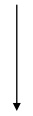 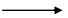 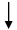 